审稿意见与作者修改说明（稿号：2021-0301）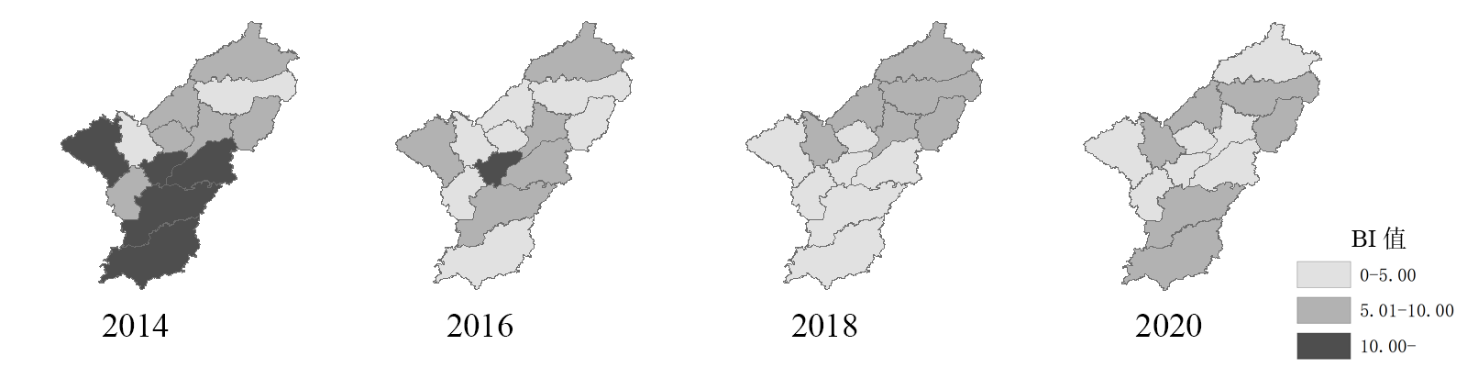 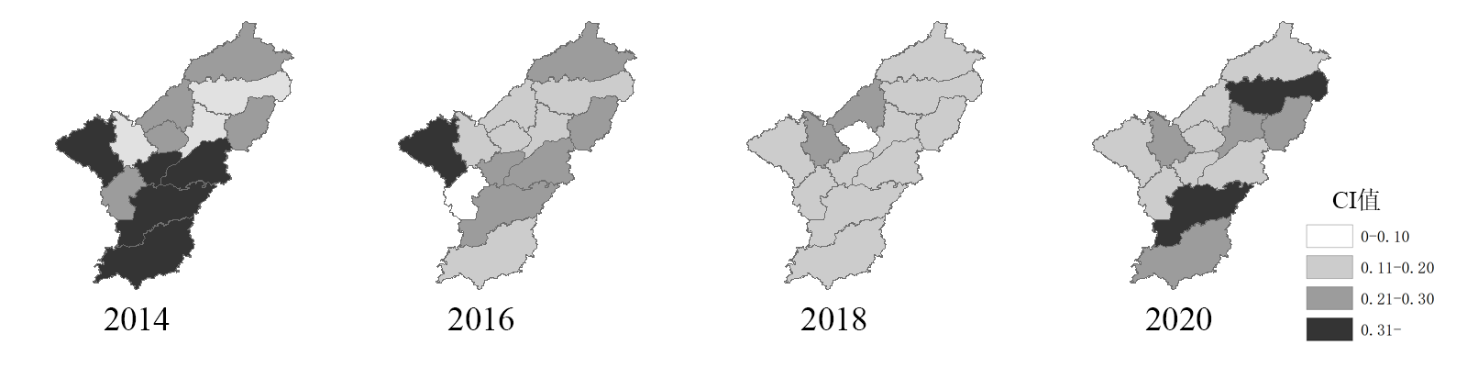 初审专家意见与作者修改说明专家1意见：1.摘要中BI和CI建议用中文表示。回复：审稿专家您好！已按照要求修改。2. 英文摘要中的拉丁学名属名第二次出现时用简写。回复：已按照要求修改。3. 文中图和表的英文翻译不恰当。回复：已按照要求修改。4. 参考文献中，昆虫拉丁学名要用斜体。回复：已按照要求修改。复审专家意见与作者修改说明专家1意见： 1. 对文字和参考文献格式稍有修改，见附件。回复：审稿专家您好！已按照要求添加参考文献DOI号，对相应格式等进行修改。专家2意见：1.摘要中BI和CI建议用中文表示。回复：审稿专家您好！初次修改时未能修改彻底，本次稿件中已完成修改，请查收审核。2. 英文摘要中的拉丁学名属名第二次出现时用简写。回复：已对初次修回时未修改彻底的内容进行修改完善。3. 文中图和表的英文翻译不恰当。回复：已对初次修回时未修改彻底的内容进行修改完善。4. 参考文献中，昆虫拉丁学名要用斜体。回复：已对初次修回时未修改彻底的内容进行修改完善。专家3意见：1. 背景：义务市曾经发生过登革热流行，白纹伊蚊在登革热流行中具有重要的意义，在登革热防控过程中开展蚊虫防控，目前蚊虫防控措施的落实情况，是否足以达到疾病防控的需要，因而对近几年媒介蚊虫在防控落实中的密度变化加以分析，用于指导防控方案制定和措施实施。回复：审稿专家您好！已根据专家意见对背景框架进行梳理修改。2.蚊媒密度分析；回复：审稿专家您好！根据专家意见，方法与结果中主要通过对布雷图指数和容器指数的时间、地区分布和趋势分析，对蚊媒密度进行分析，请审核。3.结果讨论：哪一年的防控落实的好，哪一年为何蚊媒密度升高，如何能做到蚊媒的良好防控？这样才能通过监测为疾病防控提供科学依据和指导意义。回复：审稿专家您好！在讨论中根据专家意见，对蚊媒密度的逐年变化情况进行分析、解释，请审核。